Lampiran 1. Hasil Identifikasi Tumbuhan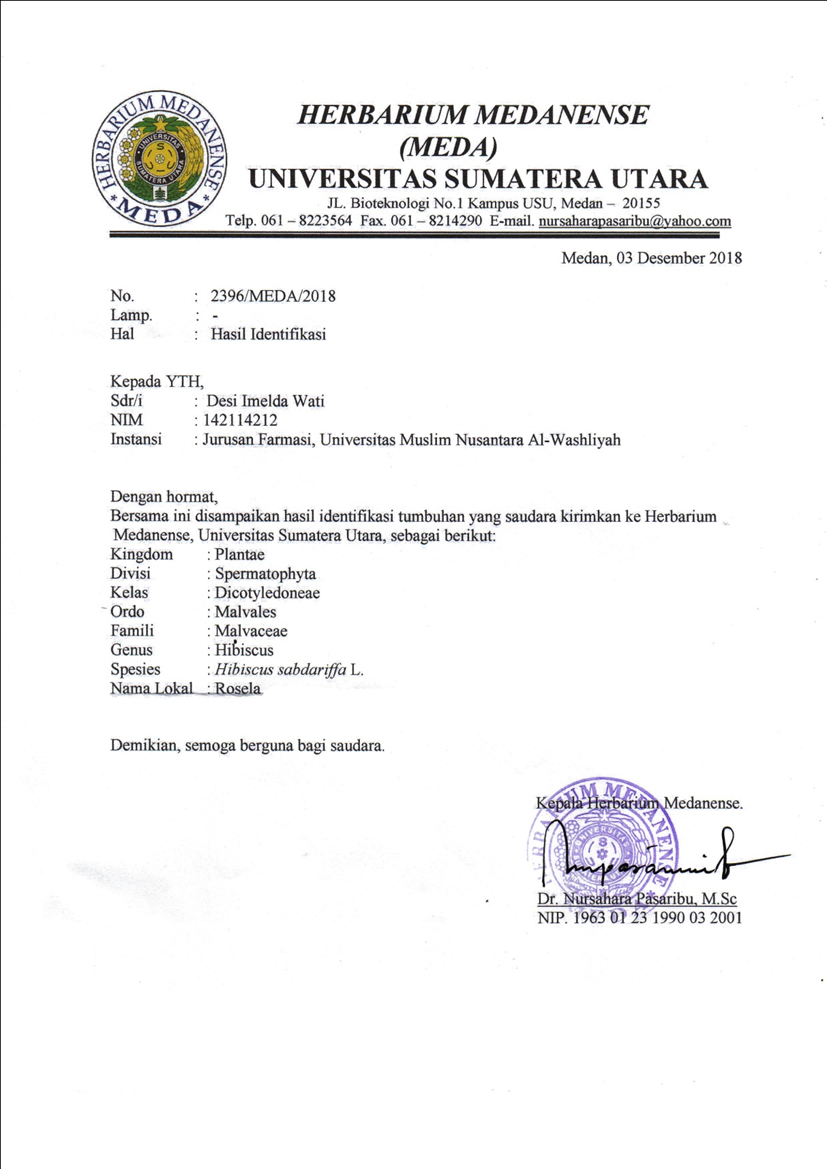 Lampiran 2. Sampel Tumbuhan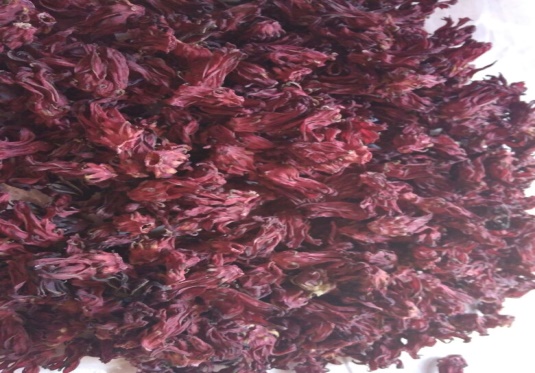 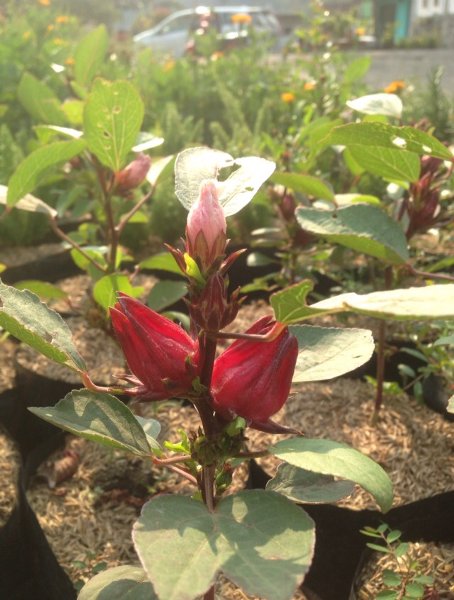 a. Tumbuhan Bunga Rosella 		            b.Simplisia Bunga Rosella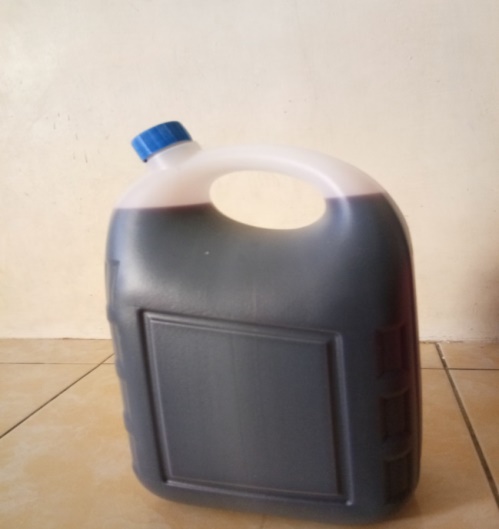 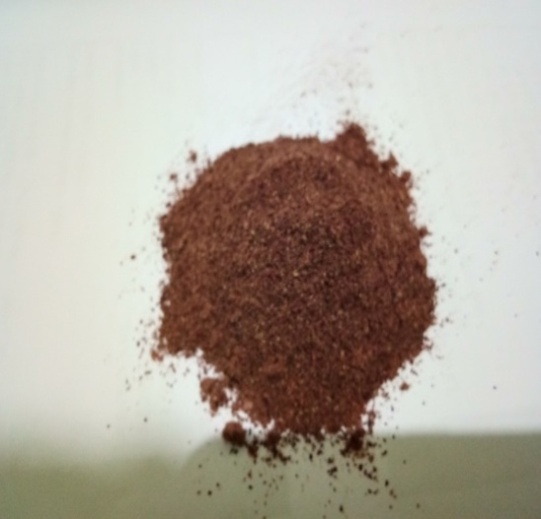 c.  Serbuk Bunga rosella		            d. Hasil Maserasi Bunga RosellaLampiran 3. Bagan Alir PenelitianLampiran 4. Skema Pembuatan Ekstrak Bunga RosellaLampiran 5. Proses Preformulasi Tablet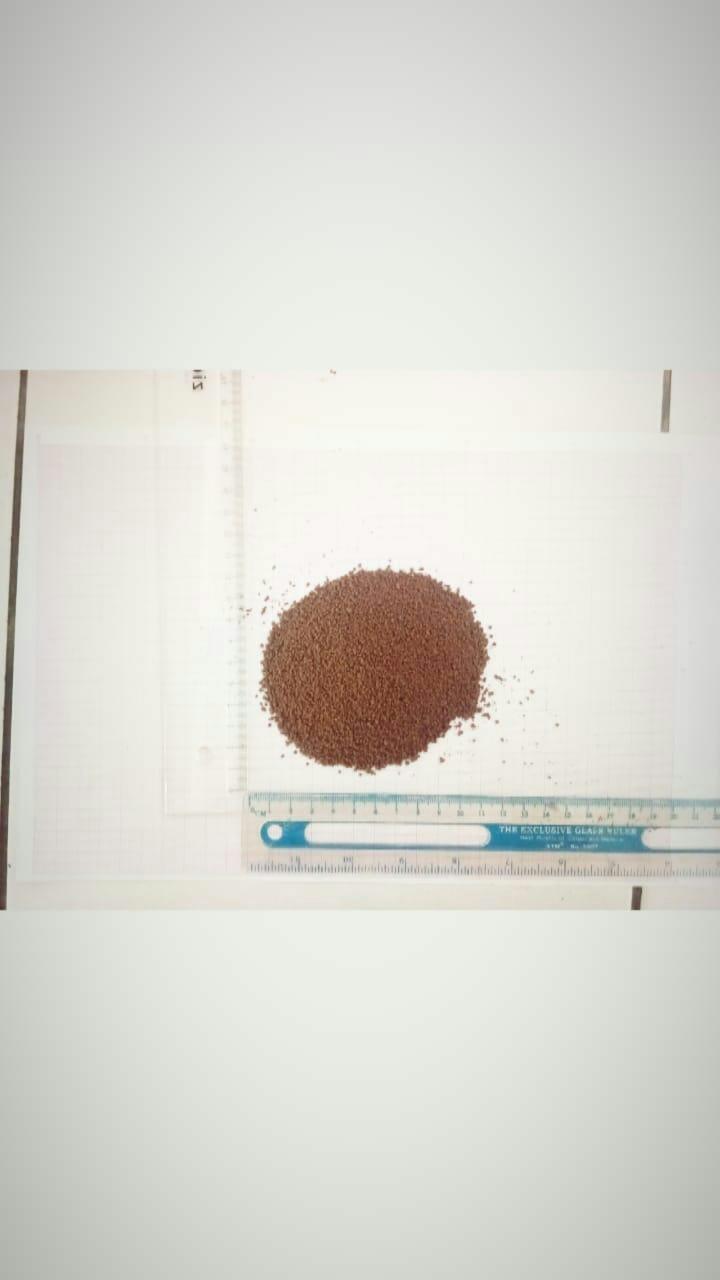 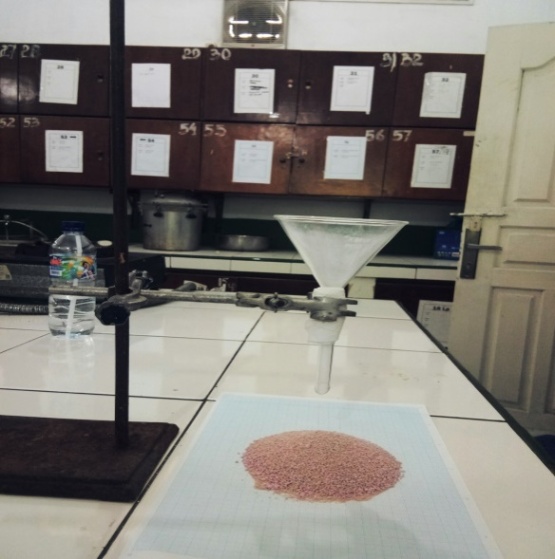 	a.Waktu Alir             			              b.Sudut Diam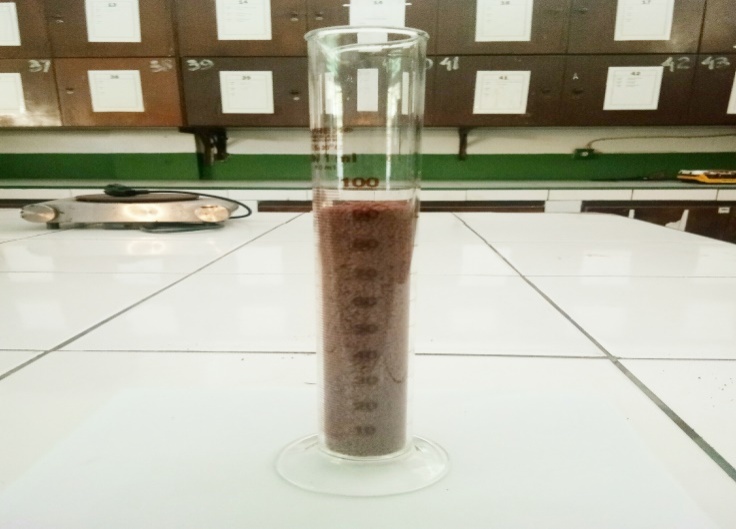 				  c. Indeks TapLampiran 6. Alat-alat yang digunakan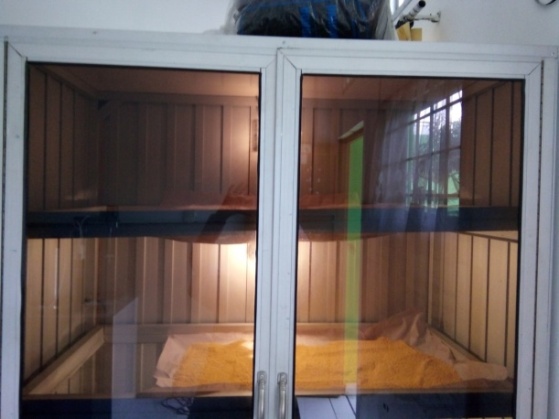 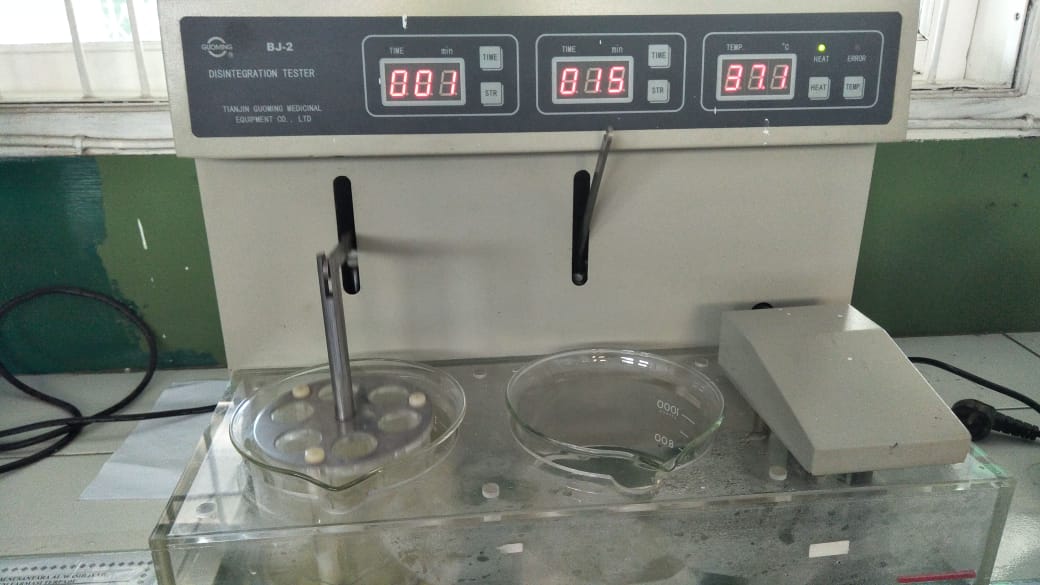 Oven			                  b.Desintegration tester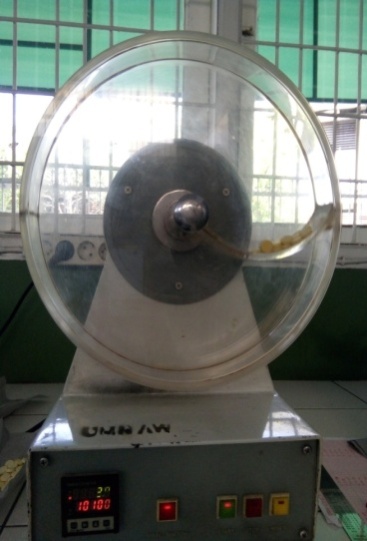 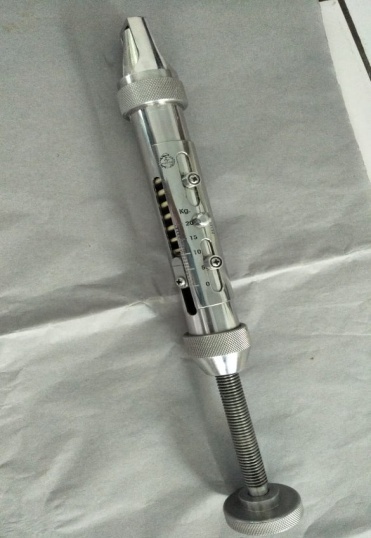 	c.Friabilatas Tester		                 	d. StrongCobb TesterLampiran 7. Tablet dan Evaluasi Tablet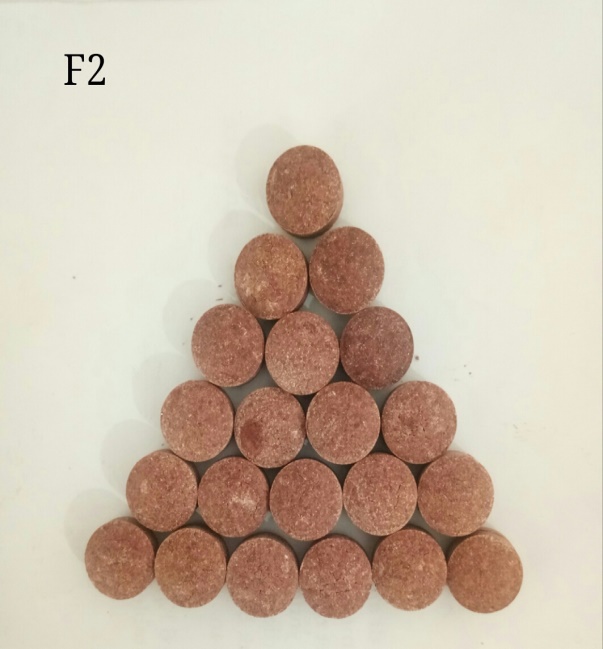 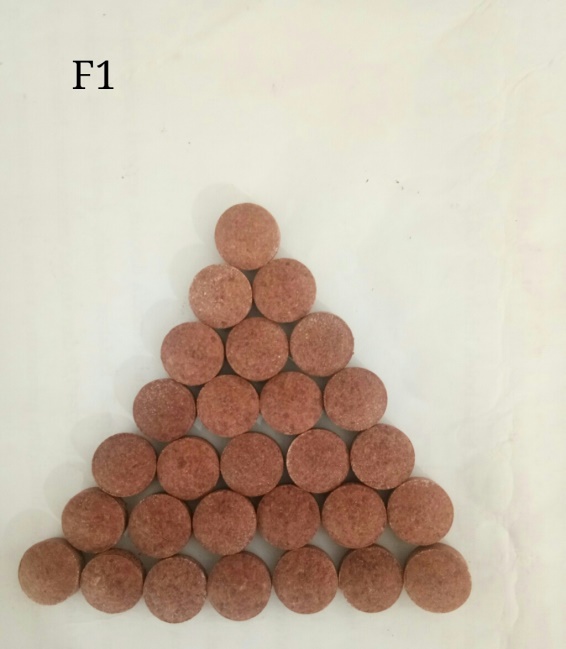 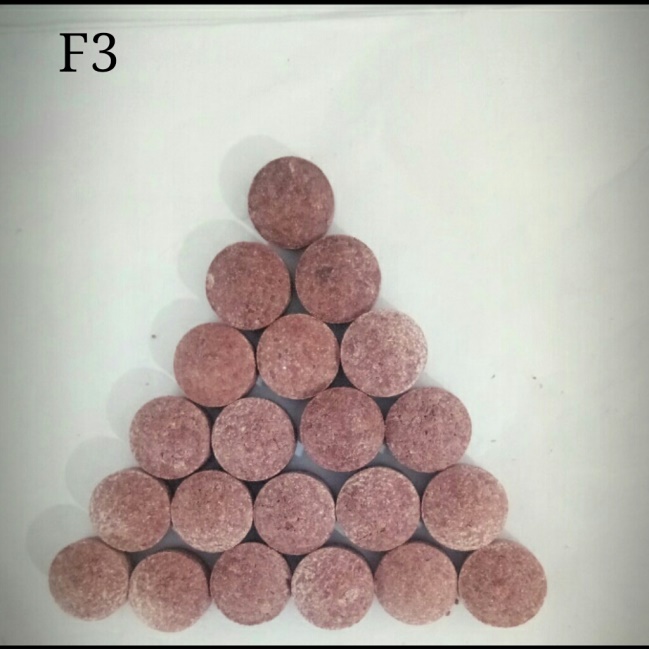 Lampiran  8. Perhitungan Karakterisasi Simplisia Bunga  Rosella (Hibiscus Sabdariffa L).Penetapan Kadar AirSyarat: Tidak boleh lebih dari 10%% Kadar Air =    x 100%1. % Kadar Air =   x 100% = 6%2. % Kadar Air =   x 100% = 4%3. % Kadar Air =   x 100% = 4%% Kadar Air Rata-rata =  = 4,6%Dari seluruh perhitungan diperoleh hasilnya sebagai berikut:Lampiran 9. Perhitungan Preformulasi granul ekstrak bunga rosella (Hibiscus sabdariffa L.)1.Sudut diamSyarat: 20o< ∞ < 40o	TangenƟ = TangenƟ  =   = 24,04OTangenƟ  =   = 25,11OTangenƟ  =   = 24,77OTangenƟ Rata-rata =   = 24,64OWaktu alirSyarat: t alir < 10 detikT alir = T alir  =   = 8,4 detikLampiran 9. (lanjutan)Indeks tapSyarat: 1 ≤ 20%Kompresibilitas  =  x 100%Kompresibilitas  =  x 100% = 8,69%Kompresibilitas  =   x 100% = 6,38%Kompresibilitas =   x 100% = 8,69%Lampiran 10. Perhitungan Preformulasi Tablet Ektrak Bunga Rosella (Hibiscus sabdariffa L.)Sebagai contoh diambil formula I yaitu yang menggunakan primogel 2%, perhitungannya sebagai berikut:Sudut DiamSyarat: 20o < ∞ < 40oTangenƟ = Formula 11.	TangenƟ =    = 24,77O2.	TangenƟ =   = 24,89O3.	TangenƟ=    = 24,77OTangenƟ Rata-rata =   = 24,77O	Dengan cara yang sama dihitung untuk formula lainnya, hasil seluruhnya dapat dilihat pada table di bawah in:Lampiran 10. (Lanjutan)Waktu AlirSyarat: t alir< 10 detikT alir = Contoh perhitungan  Formula 1 =  = 9,06 detikHasil perhitungan seluruhnya sebagai berikut:UjikompresibilitasSyarat: 1 ≤ 20%Kompresibilitas  =  x 100%Contoh perhitungan dari Formula 1Kompresibilitas =  x 100% = 7,52%Kompresibilitas =   x 100% = 7,52%Kompresibilitas = x 100% = 6,38%Hasil perhitungannya dapat dilihat sebagai berkut:Lampiran 11. Perhitungan Evaluasi TabletHasil Keseragaman Bobot Tablet Ekstrak Bunga RosellaPersyaratan keseragaman bobot menurut Frmakope Indonesia Edisi III: Data bobot tablet :Rata-rata = Diperoleh rata-rata bobot tablet dari	Formula I    = 8140/20 = 407 mg				Formula II   = 8100/20 = 405 mg				Formula III  = 8020/20 = 401 mgNilai tertinggi dari deviasi =  x 100%Deviasi Formula 1Berat tablet seluruh	= 8140 mg		Rata-rata =  = 407 mgA1 = A2 = B1= Lampiran 11. (Lanjutan) Perhitungan Evaluasi TabletPenyimpangan 5% (A)Penyimpangan = 407 mg × 5% = 20,35 mgBatas bobot = 407 mg + 20,35 mg = 427,3 mg		407 mg ‒ 20,35 mg = 386,6mgKisaran bobot 427,3 mg ± 386,6 mgPenyimpangan = 1 tablet menyimpang dari kolom APenyimpangan 10% (B)Penyimpangan = 407 mg × 10% = 40,7 mgBatas bobot = 407 mg + 40,7 mg = 447,7 mg		407 mg ‒ 40,7 mg = 366,3 mgKisaran bobot 447,7 mg ± 366,3 mgPenyimpangan = tidak ada 1 tablet pun yang menyimpang dari kolom BTabel Deviasi Formula 2Berat tablet seluruh	= 8100 mg                  Rata-rata = Lampiran 11. (Lanjutan)A1 = x 100% = 6,1%A2 =   x 100% = 3 ,7 %B1= x 100% = 1,2 %Penyimpangan 5% (A)Penyimpangan = 405 mg × 5% = 20,25 mgBatas bobot = 405 mg + 20,25 mg = 425,2 mg		405 mg ‒ 20,25 mg = 384, 7 mgKisaran bobot425,2 mg ± 384,7 mgPenyimpangan = 1 tablet menyimpang dari kolom APenyimpangan 10% (B)Penyimpangan = 405 mg × 10% = 40,5 mgBatas bobot     = 405 mg + 40,5 mg = 445,5 mg		405 mg ‒ 40,5 mg = 364,5 mgKisaran bobot = 445,5 mg ± 364,5 mgPenyimpangan = tidak ada 1 tablet pun yang menyimpang darikolom  BTabel Deviasi Formula 3Lampiran 11. (Lanjutan)Berat tablet seluruh  = 8020 mg              Rata-rata =  = 401 mgA1 =   x 100% = 7,2%A2= x 100% = 7,2%B1=  x 100% = 7,2%Penyimpangan 5% (A)Penyimpangan = 401 mg × 5% = 20,05 mgBatas bobot = 401 mg + 20,05 mg = 421 mg		401 mg ‒ 20,05 = 380,9  mgKisaran bobot 421 mg ± 380,9 mgPenyimpangan = 1 tablet menyimpang dari kolom APenyimpangan 10% (B)Penyimpangan = 401 mg × 10% = 40,1 mgBatas bobot = 401 mg + 40,1 mg = 441,1 mg		401 mg ‒ 40,1 mg = 360,9 mgKisaranbobot 441,1 mg ± 360,9 mgPenyimpangan = Tidak ada 1 tablet menyimpang dari kolom BLampiran 11. (Lanjutan)Perhitungan pengamatan kerapuhan tabletFormula 1Sebelum diuji	= 8,12gSetelah diuji	= 8,1gRpm		= 100Waktu		= 4 menit%Friabilitas	=  x 100%= x 100% = 0,25%Dengan cara yang sama dihitung untuk lainnya, hasilnya sebagai berikut:Dari uji kerapuhan yang telah dilakukan F1 dan F2 telah memenuhi persyaratan yaitu tidak lebih dari 0,8% (Ditjen POM, 1979), sedangkan formula III tidak memenuhi persyaratan.3. Perhitungan Kekerasan Tablet.	Uji kekerasan diperoleh sebagai berikut:Berat simplisiaVolume air AwalVolume air AkhirKadar air simplisia5,0000 g1,9 ml2,2 ml6%5,0000 g1,9 ml2,1 ml4%5,0000 g1,8 ml2,0 ml4%                                                                 Rata-rata                                                                 Rata-rata                                                                 Rata-rata4,60%No.h= tinggikerucut (cm)D= diameter (cm)Ɵ= Sudut diam12,913,024,0423,012,825,1133,013,024,77                                       Rata-rata                                       Rata-rata24,64No.Waktu alir  (T=detik)18,328,538,6Rata-rata8,4No.V0 (ml)V.tap (ml)Kompresibilitas1100928,69%2100946,38%3100928,69%                                             Rata-rata                                             Rata-rata                                             Rata-rata7,92%Formulah= tinggikerucut (cm)D= diameter (cm)Ɵ= Sudut diamF13,013,024,772,912,524,893,013 ,024,77Rata-rataRata-rata24,81F23,012,026,563,012,026,563,012,725,28Rata-rataRata-rata26,13F33,013 ,024,773,012,725,283,012,026,56Rata-rataRata-rata25,03FormulaWaktu	 Alir (detik)Waktu	 Alir (detik)Waktu	 Alir (detik)t rata – rata (detik)Formulat 1t 2t 3t rata – rata (detik)F 19,09,09,29,06F 29,09,59,79,4F 3109,59,89,76FormulaVolume awalVolume akhirIndeks Tap (%)Rta-rataF1100937,527,14%F1100937,527,14%F1100946,387,14%F21009011,119,10%F2100937,529,10%F2100928,699,10%F3100919,899,09F3100919,899,09F3100937,509,09Bobot Rata-rata TabletPenyimpanganBobot Rata-rata (%)PenyimpanganBobot Rata-rata (%)Bobot Rata-rata TabletAB< 25 mg153026-150 mg1020151-300 mg7,515> 300 mg510No.Bobot (mg)DeviasiNo.Bobot (mg)Deviasi1.410311.420132.400712.40073.400313.430234.3901714.40075.400715.41036.410316.420137.400717.41038.4201318.420139.3901719.3901710.4103204103No.Bobot (mg)DeviasiNo.Bobot (mg)Deviasi1.400511.390152.3901512.40053.4201513.41054.400514.420155.400515.420156.4201516.390157.400517.41058.3802518.380259.4201519.400510.43025204105No.Bobot (mg)DeviasiNo.Bobot (mg)Deviasi1.400111.390112.3901112.420193.400113.40014.3901114.420195.410915.41096.4302916.40017.3901117.40018.3901118.390119.3802119.410910.41092039011FormulaBobot sebelum perlakuan (g)Bobot setelah perlakuan (g)Friabilitas (%)FormulaBobot sebelum perlakuan (g)Bobot setelah perlakuan (g)Friabilitas (%)I8,128,100,25II8,108,040,74III8,007,921,00No.Kekerasan Tablet (Kg)Kekerasan Tablet (Kg)Kekerasan Tablet (Kg)No.Formula 1Formula 2Formula 315442544354445445544Rata-rata25/5 = 520/5 = 420/5 = 4